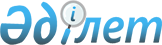 О признании утратившими силу некоторых решений Глубоковского районного маслихатаРешение Глубоковского районного маслихата Восточно-Казахстанской области от 28 апреля 2016 года N 2/7-VI      Примечание РЦПИ.

      В тексте документа сохранена пунктуация и орфография оригинала.

      В соответствии со статьей 27 Закона Республики Казахстан от 6 апреля 2016 года "О правовых актах" Глубоковский районный маслихат РЕШИЛ: 

      1. Признать утратившими силу следующие решения Глубоковского районного маслихата:

      "Об утверждении регламента Глубоковского районного маслихата" от 24 июля 2014 года № 28/5-V (зарегистрировано в Реестре государственной регистрации нормативных правовых актов за № 3467, опубликовано 16 сентября 2014 года в газетах "Ақ Бұлақ", "Огни Прииртышья", 22 сентября 2014 года в информационно-правовой системе "Әділет");

      "О внесении изменения в решение Глубоковского районного маслихата от 24 июля 2014 года № 28/5-V "Об утверждении регламента Глубоковского районного маслихата"" от 20 октября 2015 года № 40/6-V (зарегистрировано в Реестре государственной регистрации нормативных правовых актов за № 4224, опубликовано 3 декабря 2015 года в информационно-правовой системе "Әділет", 4 декабря 2015 года в газете "Ақ Бұлақ", 8 декабря 2015 года в газете "Огни Прииртышья").

      2. Настоящее решение вводится в действие со дня принятия.


					© 2012. РГП на ПХВ «Институт законодательства и правовой информации Республики Казахстан» Министерства юстиции Республики Казахстан
				
      Председатель сессии

Д. Кадырбаев

      Секретарь Глубоковского 

      районного маслихата

А. Баймульдинов
